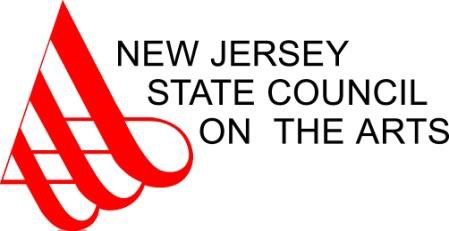 2015 Fellowship AwardsCraftsPamela SundayJersey CityHudson$11,500Gary DiBenedettoHillsboroughSomerset$9,000Jill Gower*SewellGloucester$9,000Jan HulingHobokenHudson$9,000Alec KarrosLebanonHunterdon$9,000PhotographyWendel White*GallowayAtlantic$11,500Tyler HaugheyMiddletownMonmouth$9,000Jerry HirniakHighland ParkMiddlesex$9,000Johanna Inman*OaklynCamden$9,000Christina LabeyJersey CityHudson$9,000Edward PetersTotowaPassaic$9,000Roger SayreJersey CityHudson$9,000Karina SkvirskyJersey CityHudson$9,000PlaywritingYasmine RanaTeaneckBergen$11,500Frank AvellaGarfieldBergen$9,000Kevin CarusoSpotswoodMiddlesex$9,000Rosemary McLaughlinMaplewoodEssex$9,000Henry MeyersonNew BrunswickMiddlesex$9,000Anthony PenninoPrincetonMercer$9,000Kara Shelton*Mount LaurelBurlington$9,000*South Jersey Artist